ENCUENTRO NACIONAL DE LAICOS ASOCIADOS A COMUNIDADES MISIONERAS.Discípulos Misioneros en salida misionera. Testigos de la Misericordia.Bogotá, Febrero 27 y 28 de 2016.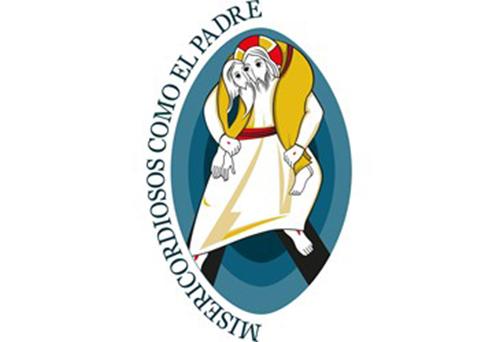 JUSTIFICACIÓN:   El Año Santo de la Misericordia.En este Año Jubilar se nos invita a tener un corazón ocupado por la misericordia porque consideramos que la desgracia del otro la debo vivir como propia y el dolor del otro me debe doler como propio. Pero, cuidado, no interpretemos la misericordia como el dar limosnas o hacer una colecta especial… La misericordia es una sensibilidad de corazón, un amor ante los defectos de los demás, una paciencia que espera lo mejor de los otros. Por tanto no es misericordioso el que murmura, juzga y condena aunque sea solamente interiormente. Con razón se ofrece la misericordia a los misericordiosos para que reciban más de lo que han merecido. ¡Descubramos la misericordia que Dios tiene con nosotros y desde ahí seamos misericordiosos con los demás!Salmo desde la misericordiaTú Señor, eres santo, tú eres limpio, amas la verdad del corazón; comprendes nuestros fallos y caídas: enséñanos sabiduría.Rocíanos con el agua pura de tu amor y quedaremos limpios lávanos en la sangre de tu corazón y quedaremos más blancos que la nieve.Mira nuestra tristeza: devuélvenos el gozo y la alegría, y haz que salten de gozo las fibras de nuestro corazón. No te acuerdes más de nuestros fallos, tú, Jesús, que eres bueno.Líbranos cada día de caer en la red de la tiniebla. Líbranos, Señor Jesús, de la violencia y del egoísmo, y danos fuerza para gritar las maravillas de tu perdón.Abre nuestros ojos, abre nuestras manos, abre nuestro corazón a la reconciliación y la paz contigo y los hermanos.Objetivo General:Animar y acompañar a los movimientos Laicales con vocación misionera ad gentes para favorecer la integración de las diferentes comunidades religiosas que asocian seglares a su comunidad y poderles ofrecer un plan nacional que unifique criterios de misión.Objetivos específicos:Reunir a los movimientos laicales de diferentes comunidades religiosas para compartir su carisma y misión dentro de la Iglesia.Promover la misión ad gentes dentro de los diferentes grupos laicales en Colombia.Dar a conocer los planes de formación que diferentes entidades educativas especializadas en la formación misionera.Vivir el Jubileo del año de la Misericordia con los Laicos asociados a comunidades.Costo: $ 70.000 Lugar: Sede de la Conferencia Episcopal: Carrera 58 No. 80 – 87.Tel. 4 37 55 41.E- mail: misiones@cec.org.co PROGRAMACIÓNSábado 27 de febrero:8:00. a.m.		Inscripciones 9.00. a.m.		Acto apertura.-. Signo Año de la Misericordia9.30 a.m.		Presentación de las Delegaciones 10.00. a.m.	Primera ponencia: Plan de Formación Misionera para los Laicos Asociados a comunidades Misioneras10.45. a.m.		Refrigerio11.15. a.m.	       	Presentación del Plan Nacional de Formación Misionera	12:30		Almuerzo.2.00. p.m.      	Continuación del Plan Nacional de 3.30. p.m.		Descanso4.00. p.m.		Celebración Penitencial Domingo 27 de Febrero:8: 00.a.m.	 	Oración 8.30. a.m.		Ponencia: Presentación del XII Congreso Nacional Misionero.			Ponente: Pbro. José Ignacio Capador Tinjaca10. a.m.		Descanso10.30. a.m.	Misioneros de la Misericordia.                                Líneas comunes, estrategias y compromisos para los Laicos Misioneros en Colombia.	Ponencia: Misioneros de la Misericordia.11.30. a.m.	Eucaristía y envío Misionero 12.30. 	Almuerzo.